Uputa za generiranje virmana po djelatnikuObzirom da su neke banke najavile da nakon završetka probnog razdoblja za preuzimanje SEPA fajlova više neće primati specifikaciju po djelatnicima, odlučili smo Vam pojednostavniti formiranje virmana po djelatnicima.Potrebno je:U Šifrarnici/ Žiro računi odabrati banku za koju želimo da se generiraju virmani po djelatniku te moramo označiti Virmani isplate po djelatniku: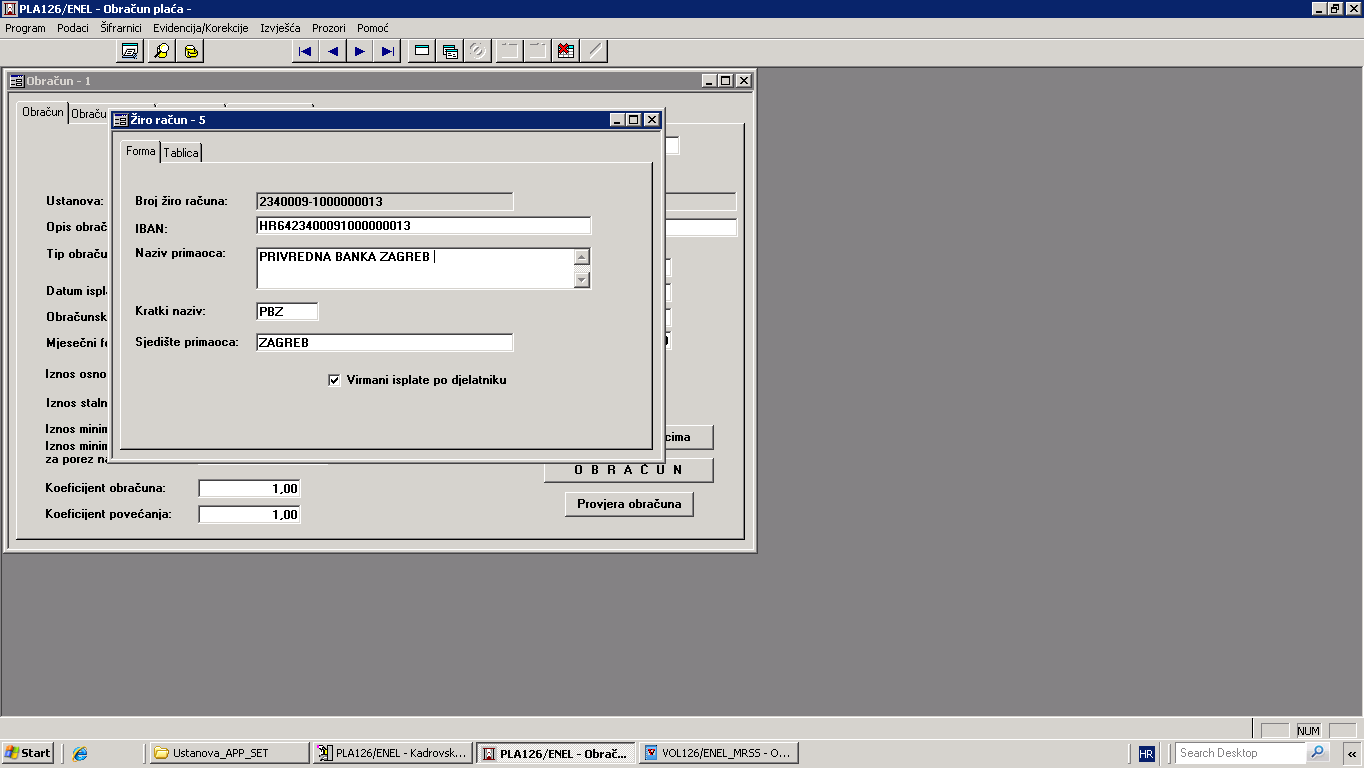 Kada nakon ovoga pokrenemo obračun za svakog djelatnika koji je na Privrednoj banci će se izgenerirati poseban virman.Primjer za djelatnika koji u Kadrovskoj evidenciji ima Broj računa 3207313333 :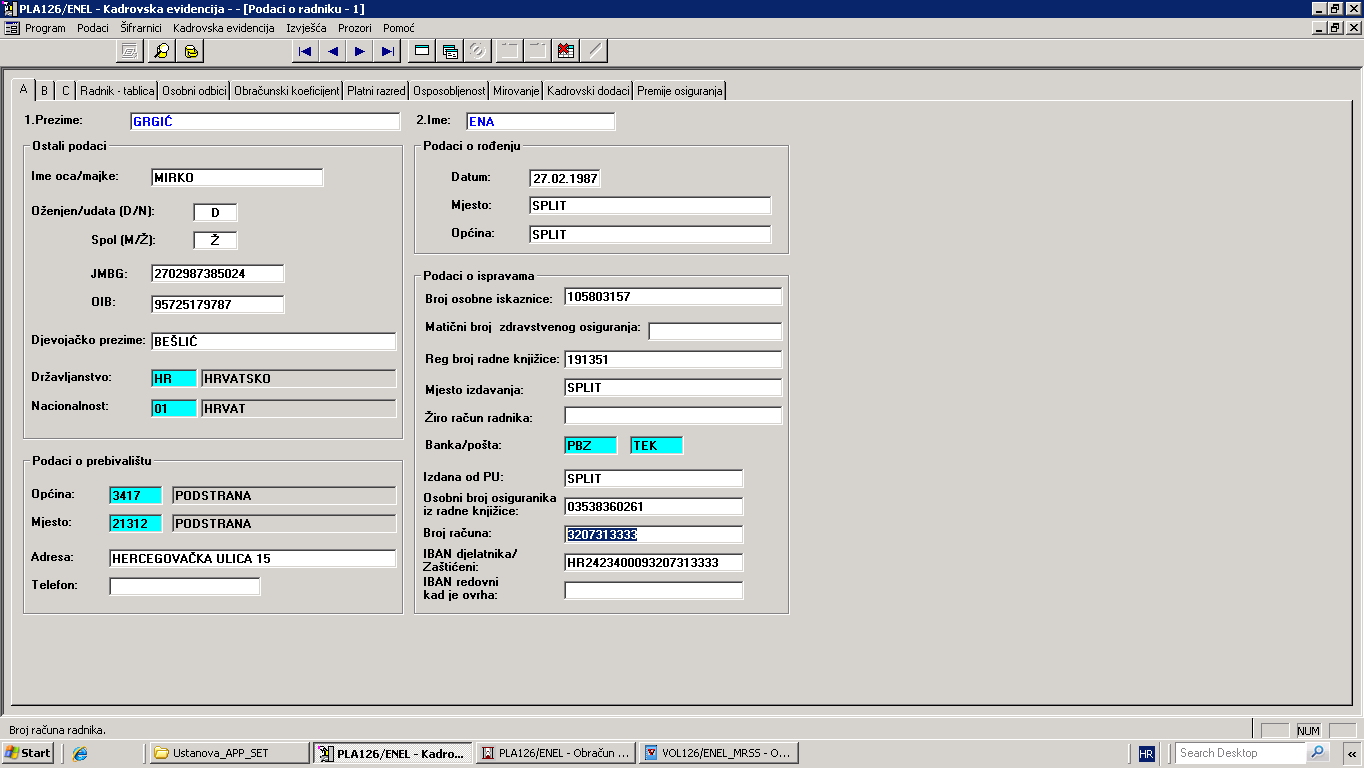 Nakon obračuna za njega će se automatski izgenerirati virnam: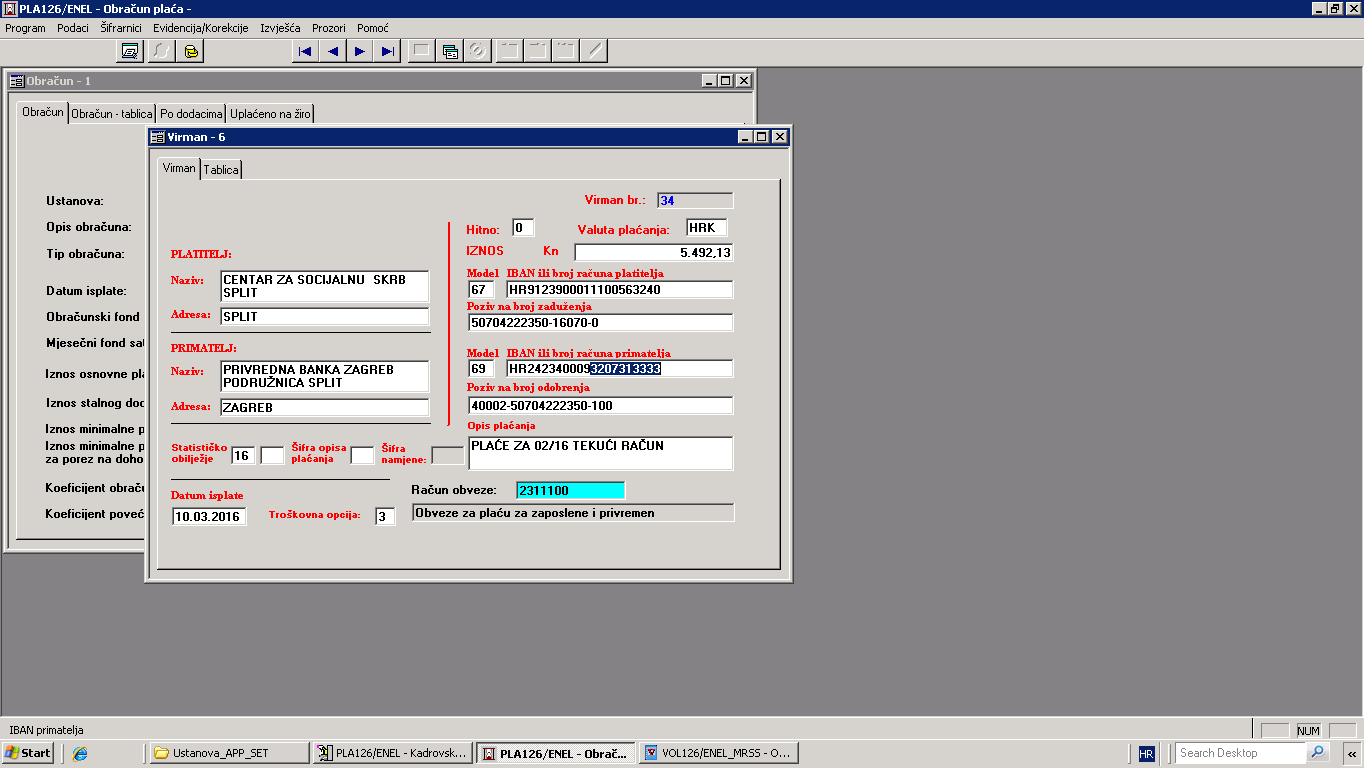 